   Brühl, 08.09.20Infotage an den Brühler GrundschulenAbsage der Infotage an den Brühler Grundschulen zum Anmeldeverfahren der Schulneulinge 2021/2022	Brühl (bpm) Die vom 21.09. bis 24.09.2020 geplanten Informationstage zum Anmeldeverfahren der Schulneulinge 2021/2022 an den Brühler Grundschulen müssen aufgrund der Corona-Pandemie abgesagt werden. Unter den derzeit gültigen Verordnungen zum Schutz vor Neuinfizierungen mit den Coronavirus ist eine solche Veranstaltung für die Schulen nicht durchführbar. Die Brühler Grundschulen werden daher ab dem 21.09.2020 auf Ihrer jeweiligen Homepage über ihre Schule sowie auch über das Anmeldeverfahren informieren. Darüber hinaus wird eine Telefonsprechstunde angeboten, um individuelle Fragen im Hinblick auf das Anmeldegespräch zu beantworten.Die Anmeldegespräche erfolgen wie gehabt nur nach vorheriger Terminvergabe. Zu dem Termin sollte dieses Jahr immer nur ein Erziehungsberechtigter und das zukünftige Schulking erscheinen. Bei diesem Termin ist eine Mund-Nase-Bedeckung zu tragen.Nachstehend finden Sie die Anmeldetermine der Brühler Grundschulen sowie die Nummern der Sekretariate für die Terminvereinbarung.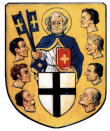 PRESSEMITTEILUNGSchuleAnmeldetermineUhrzeiten AnmeldungGGS Brühl-BadorfOffene GanztagsschuleZeitraum: 28.09. – 09.10.2020Bitte Terminvereinbarung unter 0 22 32 – 155 30 (Sekretariat)Alle Termine unter Vorbehalt!GGS Martin-LutherOffene Ganztagsschule                                                                                                                                                                                                                                                                                                                                                                                                                                                                                                                                                                                                                                                                                                                                                                                      Zeitraum:28.09. – 09.10.2020Bitte Terminvereinbarung unter 0 22 32 – 50 30 20 (Sekretariat Mo. – Fr.: 7.30 Uhr – 10.30 Uhr)Alle Termine unter Vorbehalt!GGS RegenbogenschuleOffene GanztagsschuleMittwoch, 30.09.2020 8.00 - 12.00 Uhr und 14.00 - 16.00 Uhr Donnerstag, 01.10.2020 8.00 - 12.00 Uhr Dienstag, 06.10.2020 8.00 - 12.00 Uhr und 14.00 - 16.00 Uhr Mittwoch, 07.10.2020 8.00 - 12.00 UhrBitte Terminvereinbarung unter 0 22 32 – 50 30 30 (Sekretariat)Alle Termine unter Vorbehalt!GGS Astrid-LindgrenOffene GanztagsschuleMontag, 28.09.2020 8.00 - 12.00 Uhr und 14.00 - 17.00 Uhr                                               Mittwoch, 30.09.2020 8.00 - 12.00 Uhr                                                       Montag, 5.10.2020 8.00 - 12.00 UhrBitte Terminvereinbarung unter 0 22 32 – 155 40 (Sekretariat)Alle Termine unter Vorbehalt!KGS St. FranziskusOffene GanztagsschuleZeitraum:28.09. – 09.10.2020Bitte Terminvereinbarung unter 0 22 32 – 155 70 (Sekretariat)Alle Termine unter Vorbehalt!KGS Brühl-PingsdorfOffene GanztagsschuleZeitraum:28.09. – 09.10.2020Bitte Terminvereinbarung unter 0 22 32 – 155 20 (Sekretariat)Alle Termine unter Vorbehalt!KGS BarbaraBetreuung 13plusZeitraum:28.09. – 09.10.2020Bitte Terminvereinbarung unter 0 22 32 – 155 10 (Sekretariat)Alle Termine unter Vorbehalt!